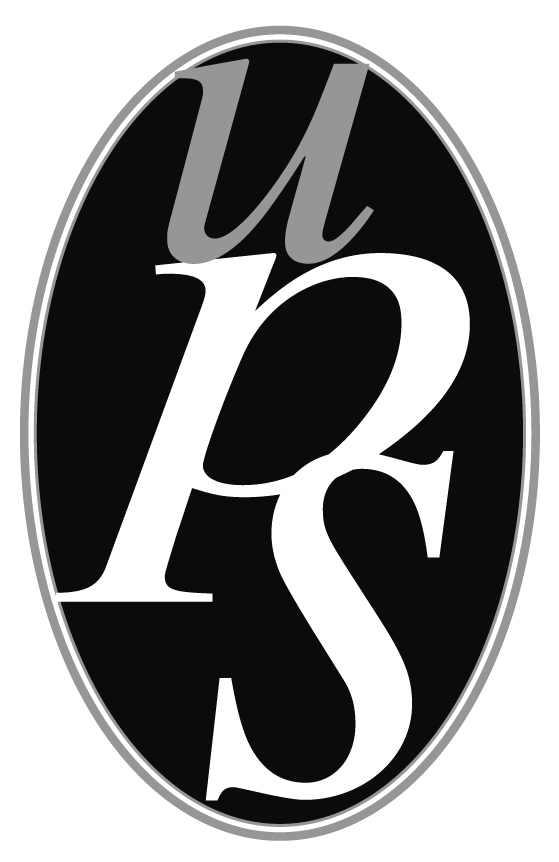  UFFICIO SCUOLA – Servizio IRCDiocesi di Piacenza-Bobbio RICHIESTA DEL CONSENSO AL TRATTAMENTO DEI DATI PERSONALI SENSIBILI (LEGGE N. 675/96 e D./leg.vo 196/03) COGNOME e NOME __________________________________________________________, nata/o il ___/____/ _______ a____________________________ Prov. di ___________ residente in via _____________________________________ n° _____________________ a __________________________________ cap. _______ Prov. di ___________; Codice Fiscale _______________________________________________________________ La informiamo ai sensi dell'articolo dell'art. 10 della L. 675/96 e art.13 del D./L.vo 196/03 recanti disposizioni a tutela delle persone e degli altri soggetti rispetto al trattamento dei dati personali, che i dati forniti potranno essere trattati, direttamente o anche attraverso terzi, esclusivamente per ottemperare agli obblighi previsti dalla legge, da regolamenti o da normative comunitarie. I suddetti trattamenti potranno essere eseguiti usando supporti cartacei, informatici o telematici anche ad opera di terzi per i quali la conoscenza dei Suoi dati personali risulti necessaria o comunque funzionale allo svolgimento dell'attività del nostro Ufficio. In ogni caso il trattamento avverrà con modalità idonee a garantirne la sicurezza e la riservatezza. Io sottoscritta/o dichiaro di Consentire a questo Ufficio Scuola il trattamento dei miei dati personali sensibili, per le necessità legate al mio stato di Insegnante di Religione Cattolica. Piacenza, __________________ Firma: __________________________________________________________ 29100 Piacenza P.zza Duomo 33, tel 308345 Sito internet: //www.pascuolapc.net - e-mail: gmarchioni@libero.it